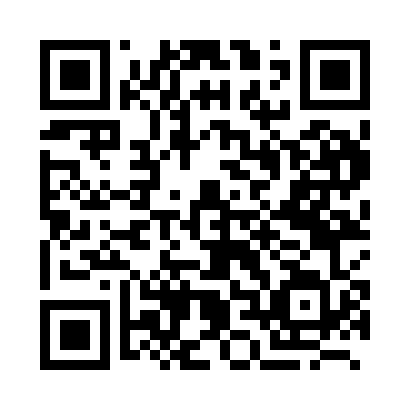 Prayer times for Gahira, BangladeshWed 1 May 2024 - Fri 31 May 2024High Latitude Method: NonePrayer Calculation Method: University of Islamic SciencesAsar Calculation Method: ShafiPrayer times provided by https://www.salahtimes.comDateDayFajrSunriseDhuhrAsrMaghribIsha1Wed4:005:2011:503:136:197:392Thu4:005:1911:493:136:207:403Fri3:595:1911:493:126:207:404Sat3:585:1811:493:126:217:415Sun3:575:1811:493:126:217:426Mon3:565:1711:493:116:227:427Tue3:565:1611:493:116:227:438Wed3:555:1611:493:116:227:449Thu3:545:1511:493:116:237:4410Fri3:535:1511:493:106:237:4511Sat3:535:1411:493:106:247:4612Sun3:525:1411:493:106:247:4613Mon3:515:1311:493:096:257:4714Tue3:515:1311:493:096:257:4715Wed3:505:1211:493:096:267:4816Thu3:495:1211:493:096:267:4917Fri3:495:1111:493:096:277:4918Sat3:485:1111:493:086:277:5019Sun3:485:1111:493:086:277:5120Mon3:475:1011:493:086:287:5121Tue3:475:1011:493:086:287:5222Wed3:465:1011:493:086:297:5323Thu3:465:0911:493:086:297:5324Fri3:455:0911:493:076:307:5425Sat3:455:0911:493:076:307:5426Sun3:445:0911:503:076:317:5527Mon3:445:0811:503:076:317:5628Tue3:445:0811:503:076:327:5629Wed3:435:0811:503:076:327:5730Thu3:435:0811:503:076:327:5731Fri3:435:0811:503:076:337:58